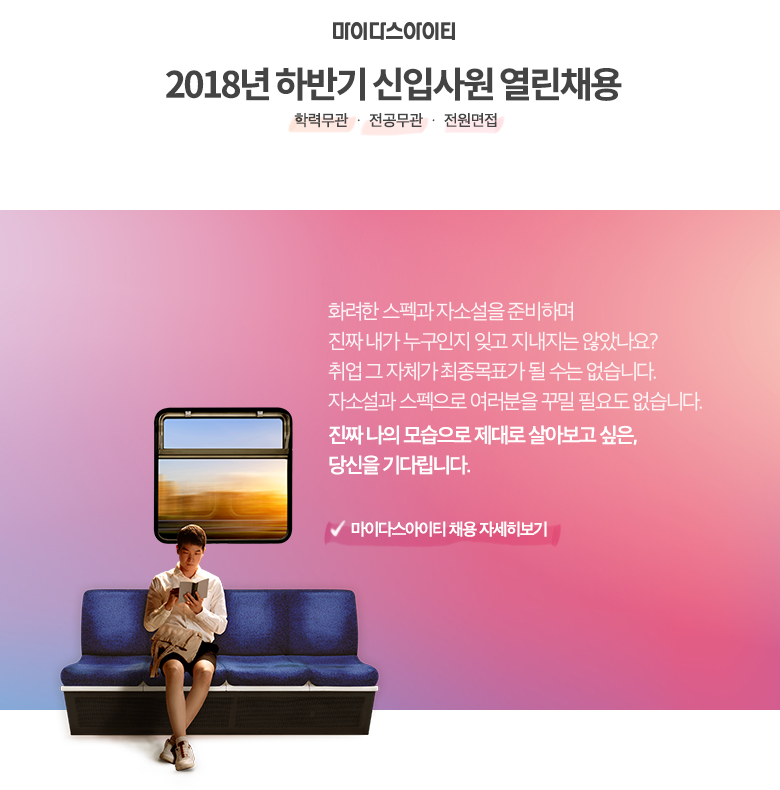 ▶마이다스아이티 채용 자세히보기 : http://www.midasit.com/recruit/201809_recruit/index.asp▶마이다스아이티 채용 페이스북 : https://www.facebook.com/midasitrecruit1. 채용 분야별 모집 요강 6. 급여 및 근무조건직군지원분야세부분야직무 상세직군지원분야세부분야직무 상세영업 및 마케팅국내기계SW 기술영업기계분야 소프트웨어 기술영업기계분야 SW사업 시장 및 고객 분석영업 및 마케팅국내건축설계SW 기술영업건축설계분야 소프트웨어 기술영업건축관련 SW사업 시장 및 고객분석영업 및 마케팅국내건축구조/플랜트SW 기술영업건축구조/플랜트분야 소프트웨어 기술영업건축 관련 SW사업 시장 및 고객 분석영업 및 마케팅해외공학기술용SW 해외사업토목/지반/건축/기계 분야 소프트웨어 해외영업 및 마케팅영어/중국어/일본어/러시아어 능통자 우대기술지원 및엔지니어링건축구조건축구조SW 기술건축구조 해석 및 설계기술관련건축 관련 SW출시관리 및 고객지원기술지원 및엔지니어링토목구조토목구조SW 기술토목구조분야 해석 및 설계기술관련토목구조 관련 SW출시관리 및 고객지원기술지원 및엔지니어링토목지반토목지반SW 기술토목지반분야 해석 및 설계기술관련지반 관련 SW출시관리 및 고객지원기술지원 및엔지니어링건축설계건축설계SW 기술건축설계분야 소프트웨어 기술지원건축관련 SW사업 기술자료 작성 및 고객 교육기술지원 및엔지니어링기계기계SW 기술기계 및 플랜트 분야 구조해석 및 설계기술 관련기계 구조/유동 소프트웨어(NFX, CFD, MeshFree)를 활용한 구조해석/설계 기술지원기술지원 및엔지니어링공학기술용SW 해외기술엔지니어링분야해외 기술지원건축설계분야 소프트웨어 기술지원건축관련 SW사업 기술자료 작성 및 고객 교육영어/중국어/일본어/러시아어 능통자 우대판교본사, 일본법인개발웹솔루션웹솔루션프런트/백엔드 개발웹/모바일 솔루션 프런트/백엔드 개발개발응용응용SW개발건설분야 CAE SW 모델링 및 결과 분석 기능 개발응용 소프트웨어 프레임 워크 및 창의적 UI/UX 기능 개발기하연산 및 대용량 데이터 처리 알고리즘 구현개발그래픽스렌더링 엔진 개발대규모 CAD 렌더링 엔진 개발해석 프로그램 전후처리 그래픽 기능 개발포인트 클라우드 렌더링 및 처리 기술 개발물리기반 재질 쉐이딩 기술 개발애니메이션 엔진 개발개발수치해석CFD해석 개발전산(FEM 기반) 유체(CFD) 해석 프로그램 개발분야별(열유동, 다상유동, 압축성유동) 해석 알고리즘 개발고성능 해석 알고리즘(반복법, 병령솔버)개발기계/토목/건축분야 석사이상 우대개발수치해석해석 개발건설분야(건축,교량,지반), 기계분야(구조/재료) 해석 프로그램 개발고성능 해석 알고리즘 개발(유한요소법, 다물리 등)개발구조설계설계 SW개발해석결과를 이용한 구조설계기준 및 구조설계제품 개발(철근콘크리트/철골/PSC/Composite 등 부재 설계 및 내진설계)구조설계기능/구조설계제품기획 및 구조설계신기술 개발구조설계기능 UI 및 DB 기획/개발SW기획웹솔루션웹솔루션 기획웹/모바일 솔루션 제품기획/검증/개발관리SW기획공학용 프로그램SW 기획CAE분야(토목,건축,지반) 해석/설계 프로그램 기획2D CAD분야(건축설계) 프로그램 기획경영경영사상경영철학 연구/집필마이다스의 경영철학에 대한 과학적 근거 연구인간 행동에 대한 과학적 이해와 연구온/오프라인 컨텐츠 제작 및 보금기계/토목/건축분야 석사이상 우대경영인사/육성육성(HRD)경영사상 컨텐츠의 제작 및 보급육성 프로그램 기획 및 운영교육 관련 컨텐츠 제작경영인사/육성인사(HRM)채용/평가/보상 등 인사 기획 및 실행경영경영기획/재무자금운용관리자금 입출금 및 단기자금 운용외환 관리자금수지 관리디자인인쇄/출판 디자인인쇄/출판 디자인인쇄/출판 그래픽편집 디자인마이다스 SW사업 및 경영솔루션사업 마케팅/영업홍보 오프라인 디자인전시 이벤트 및 회사 홍보 오프라인 그래픽 디자인포트폴리오 사이트 기재 또는 포트폴리오 첨부 필수디자인영상 디자인영상 디자인마이다스 SW 제품 컨셉 및 홍보 영상 디자인(Full 3D영상, 촬영편집 영상)전사 및 대외 홍보영상 디자인2D & 3D 그래픽 기반 디지털 영상 편집 및 모션 디자인포트폴리오 사이트 기재 또는 포트폴리오 첨부 필수디자인웹솔루션UI/UX 디자인웹/모바일 솔루션 UI/UX 디자인판교본사, 일본법인2. 지원자격 2. 지원자격 2. 지원자격 2. 지원자격 고교/전문대학, 4년제 대학/대학원(박사 포함) 기졸업자 및 2019년 1월 입사가능자고교/전문대학, 4년제 대학/대학원(박사 포함) 기졸업자 및 2019년 1월 입사가능자고교/전문대학, 4년제 대학/대학원(박사 포함) 기졸업자 및 2019년 1월 입사가능자고교/전문대학, 4년제 대학/대학원(박사 포함) 기졸업자 및 2019년 1월 입사가능자    ※ 고교 지원자는 열린 채용의 취지로 본인의 적성과 역량에 따라 전공과 무관하게 지원 가능(입사 후 전문 역량 함양 교육 예정)    ※ 고교 지원자는 열린 채용의 취지로 본인의 적성과 역량에 따라 전공과 무관하게 지원 가능(입사 후 전문 역량 함양 교육 예정)    ※ 고교 지원자는 열린 채용의 취지로 본인의 적성과 역량에 따라 전공과 무관하게 지원 가능(입사 후 전문 역량 함양 교육 예정)    ※ 고교 지원자는 열린 채용의 취지로 본인의 적성과 역량에 따라 전공과 무관하게 지원 가능(입사 후 전문 역량 함양 교육 예정)  해외분야 지원자의 경우 입사 후 현지 법인 근무가 가능해야 함   남성의 경우 군필자 및 면제자에 한해 지원 가능 (단, 전문연구요원 대상자 및 고교 재학생은 미필자 지원 가능)3. 우대사항3. 우대사항보훈 및 장애 대상자는 관련 법규에 의거 우대 보훈 및 장애 대상자는 관련 법규에 의거 우대 보훈 및 장애 대상자는 관련 법규에 의거 우대 보훈 및 장애 대상자는 관련 법규에 의거 우대 보훈 및 장애 대상자는 관련 법규에 의거 우대 보훈 및 장애 대상자는 관련 법규에 의거 우대 보훈 및 장애 대상자는 관련 법규에 의거 우대 보훈 및 장애 대상자는 관련 법규에 의거 우대 보훈 및 장애 대상자는 관련 법규에 의거 우대 보훈 및 장애 대상자는 관련 법규에 의거 우대 4. 근무지역 : 본사(판교), 부산사무소, 일본법인4. 근무지역 : 본사(판교), 부산사무소, 일본법인4. 근무지역 : 본사(판교), 부산사무소, 일본법인4. 근무지역 : 본사(판교), 부산사무소, 일본법인4. 근무지역 : 본사(판교), 부산사무소, 일본법인4. 근무지역 : 본사(판교), 부산사무소, 일본법인4. 근무지역 : 본사(판교), 부산사무소, 일본법인4. 근무지역 : 본사(판교), 부산사무소, 일본법인4. 근무지역 : 본사(판교), 부산사무소, 일본법인4. 근무지역 : 본사(판교), 부산사무소, 일본법인5. 지원서 접수5. 지원서 접수 접수기간: 2018년 10월 8일(월) ~ 11월 4일(일) 23:59 접수기간: 2018년 10월 8일(월) ~ 11월 4일(일) 23:59 접수기간: 2018년 10월 8일(월) ~ 11월 4일(일) 23:59 접수기간: 2018년 10월 8일(월) ~ 11월 4일(일) 23:59 접수기간: 2018년 10월 8일(월) ~ 11월 4일(일) 23:59 접수기간: 2018년 10월 8일(월) ~ 11월 4일(일) 23:59 접수기간: 2018년 10월 8일(월) ~ 11월 4일(일) 23:59 접수기간: 2018년 10월 8일(월) ~ 11월 4일(일) 23:59 접수기간: 2018년 10월 8일(월) ~ 11월 4일(일) 23:59 접수기간: 2018년 10월 8일(월) ~ 11월 4일(일) 23:59 온라인접수 (당사 채용사이트: www.midasit.com/recruit) 온라인접수 (당사 채용사이트: www.midasit.com/recruit) 온라인접수 (당사 채용사이트: www.midasit.com/recruit) 온라인접수 (당사 채용사이트: www.midasit.com/recruit) 온라인접수 (당사 채용사이트: www.midasit.com/recruit) 온라인접수 (당사 채용사이트: www.midasit.com/recruit) 온라인접수 (당사 채용사이트: www.midasit.com/recruit) 온라인접수 (당사 채용사이트: www.midasit.com/recruit) 온라인접수 (당사 채용사이트: www.midasit.com/recruit) 온라인접수 (당사 채용사이트: www.midasit.com/recruit) 온라인AI면접(전원) : 2018년 11월 6일(화) ~ 11월 9일(금) 온라인AI전형 합격자 발표 : 2018년 11월 20일(화) e-mail, 홈페이지 온라인AI면접(전원) : 2018년 11월 6일(화) ~ 11월 9일(금) 온라인AI전형 합격자 발표 : 2018년 11월 20일(화) e-mail, 홈페이지 온라인AI면접(전원) : 2018년 11월 6일(화) ~ 11월 9일(금) 온라인AI전형 합격자 발표 : 2018년 11월 20일(화) e-mail, 홈페이지 온라인AI면접(전원) : 2018년 11월 6일(화) ~ 11월 9일(금) 온라인AI전형 합격자 발표 : 2018년 11월 20일(화) e-mail, 홈페이지 온라인AI면접(전원) : 2018년 11월 6일(화) ~ 11월 9일(금) 온라인AI전형 합격자 발표 : 2018년 11월 20일(화) e-mail, 홈페이지 온라인AI면접(전원) : 2018년 11월 6일(화) ~ 11월 9일(금) 온라인AI전형 합격자 발표 : 2018년 11월 20일(화) e-mail, 홈페이지 온라인AI면접(전원) : 2018년 11월 6일(화) ~ 11월 9일(금) 온라인AI전형 합격자 발표 : 2018년 11월 20일(화) e-mail, 홈페이지 온라인AI면접(전원) : 2018년 11월 6일(화) ~ 11월 9일(금) 온라인AI전형 합격자 발표 : 2018년 11월 20일(화) e-mail, 홈페이지 온라인AI면접(전원) : 2018년 11월 6일(화) ~ 11월 9일(금) 온라인AI전형 합격자 발표 : 2018년 11월 20일(화) e-mail, 홈페이지 온라인AI면접(전원) : 2018년 11월 6일(화) ~ 11월 9일(금) 온라인AI전형 합격자 발표 : 2018년 11월 20일(화) e-mail, 홈페이지급여동종업계 상위 수준복리후생Happy Weeks(2주간 유급휴가 제도), 호텔식 식사, Secret chef, 365행복포인트,자녀 교육비(대학까지)지원, 주택자금지원, 경조사지원 등